PRESS RELEASEIn-depth analyses in SMT productionSMT Analytics: Software with expert know-howMunich (Germany), January 30, 2024 – The new SMT Analytics software from ASMPT evaluates the SMT process in detail by identifying and locating problematic aspects that often go unnoticed and can lead to shortfalls in efficiency and performance. The innovative software helps employees to detect the causes of trouble, highlights potential losses, and points out potential improvements.  Every line is unique in today’s SMT production. The many different configurations and far-reaching technical interrelationships and dependencies within the production lines make them highly complex systems. Low performance can have many causes such as logistical obstacles, inefficient staff scheduling, or machine-related problems.Why does producing this batch suddenly take 30 seconds when it used to take only 25 seconds? To answer such questions, it is helpful to perform an analysis in the overall context of the SMT production process to show which factors really cause the loss of productivity. This calls for experienced employees who over time have developed a ‘feeling’ for why things are not working as they should. But not everyone has such specialists. The good news: Performing in-depth analyses is now possible with SMT Analytics from ASMPT, which runs stream analytics based on the latest data processing technologies. The innovative application features a variety of dashboards for descriptive analyses based on user profiles and process structures. Clearly defined use cases help to monitor important KPIs, locate the root causes of problems, and present historical, real-time and reference data in a structured and correlated manner. True to ASMPT’s open automation concept for integrated manufacturing, SMT Analytics will also be able to handle third-party systems soon.Real-world use cases and dashboards Electronics manufacturers can use SMT Analytics to get to the bottom of time-, condition- and material-related problems and maximize their throughput with a wide range of usage scenarios.With its time-based analysis, SMT Analytics makes slowdowns and shortfalls visible through intelligent data correlation. The software not only detects and prevents immediate performance shortfalls but helps to optimize processes in the long term by analyzing changes in cycle times. With its condition analysis, SMT Analytics offers additional important use cases for maximizing performance. In the next version, detailed statistics on production availability as well as the status of placement areas, lines and systems will be available that provide employees with clear insights into where changes or shortfalls are occurring. The software also analyzes downtimes resulting from malfunctions and provides detailed information on their causes and durations. By pinpointing the information down to the specific placement area, employees can take targeted measures against throughput shortfalls. With its material analysis, SMT Analytics enables employees to gain a better understanding of component quality as well as operating and supply processes. And with its total reject rate, it displays peaks that have occurred over time.”As a technology and market leader, ASMPT has focused on improving performance on the shop floor for many years,” says James Leather, Director IoT Solutions at ASMPT. “Unlike pure software developers, we are intimately familiar with the entire SMT production process. With SMT Analytics, you bring the knowledge that we have accumulated over many years into your company. We will continuously expand SMT Analytics with further functionalities and accompany our customers on their journey to the intelligent factory.”Illustrations for downloadingThe following print-ready artwork is available on the internet for downloading: 
https://kk.htcm.de/press-releases/asmpt/About ASMPT Limited (“ASMPT”)ASMPT Limited is a leading global supplier of hardware and software solutions for the manufacture of semiconductors and electronics. Headquartered in Singapore, ASMPT’s offerings encompass the semiconductor assembly & packaging, and SMT (surface mount technology) industries, ranging from wafer deposition to the various solutions that organise, assemble and package delicate electronic components into a vast range of end-user devices, which include electronics, mobile communications, computing, automotive, industrial and LED (displays). ASMPT partners with customers very closely, with continuous investment in R&D helping to provide cost-effective, industry-shaping solutions that achieve higher productivity, greater reliability, and enhanced quality.ASMPT is listed on the Stock Exchange of Hong Kong (HKEX stock code: 0522), and is one of the constituent stocks of the Hang Seng Composite MidCap Index under the Hang Seng Composite Size Indexes, the Hang Seng Composite Information Technology Industry Index under Hang Seng Composite Industry Indexes and the Hang Seng HK 35 Index.To learn more about ASMPT, please visit us at asmpt.com.The ASMPT SMT Solutions segmentThe mission of the SMT Solutions segment within ASMPT is to implement and support the Intelligent Factory at electronics manufacturers worldwide. ASMPT solutions support the networking, automation, and optimization of central workflows with hardware, software and services that enable electronics manufacturers to transition to the Intelligent Factory in stages and enjoy dramatic improvements in productivity, flexibility, and quality. With its integrated open automation concept, ASMPT opens the door for its customers to economically feasible automation, entirely in accordance with their individual requirements – modular, flexible, and vendor-independent.The product range includes hardware and software such as SIPLACE placement solutions, DEK printing solutions, inspection and storage solutions, and the Software Suite WORKS. With WORKS, ASMPT offers electronics manufacturers high-quality software for planning, controlling, analyzing and optimizing all processes on the shop floor. Maintaining close relationships with customers and technology partners is a central component of ASMPT’s strategy. For more information about ASMPT SMT Solutions visit smt.asmpt.com.Media contacts:Global ASMPT Press Office
ASMPT Ltd. 
Susanne Oswald
Rupert-Mayer-Strasse 48
81379 Munich
Germany
Tel: +49 89 20800-26439
E-Mail: susanne.oswald@asmpt.com
Website: asmpt.comHighTech communications GmbH
Barbara Ostermeier
Brunhamstrasse 21
81249 Munich
Germany
Tel.: +49-89 500778-10
E-Mail: b.ostermeier@htcm.de
Website: www.htcm.de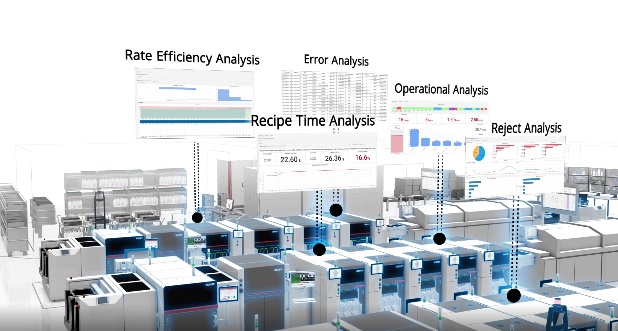 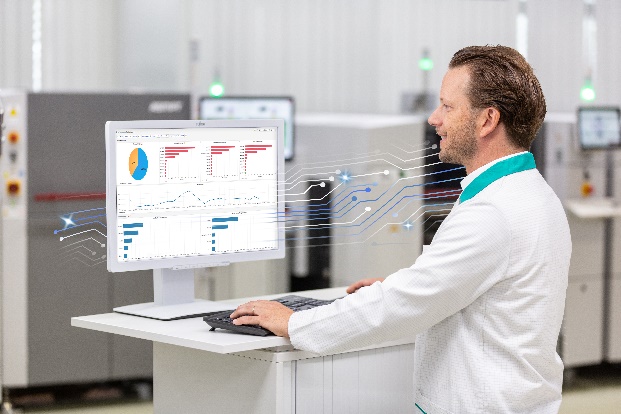 Optimization along the entire line: SMT Analytics from ASMPT reveals production obstacles that often remain undetected.Image credit: ASMPTMaterial analysis with the Reject Analysis use caseImage credit: ASMPT